Carta intestata aziendale 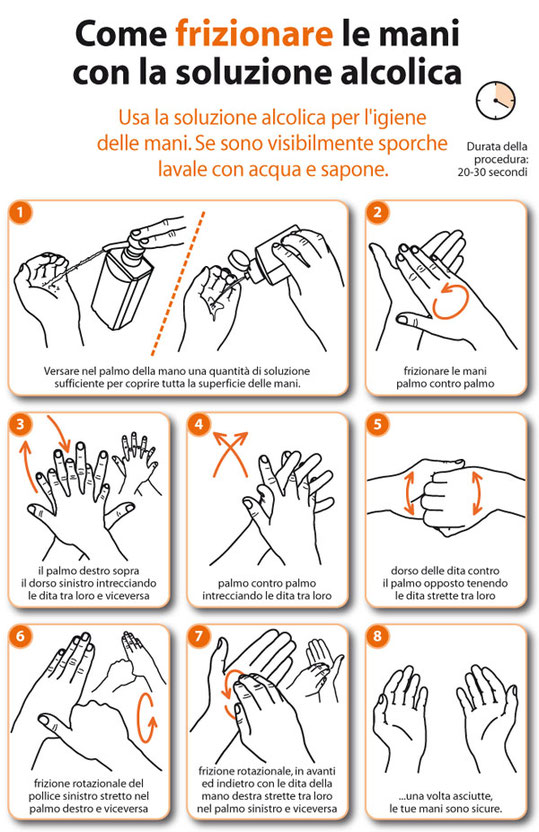 